Date: (1) 		Prepared by: (2) 		Page: (3)  of .(4) Architectural   Craftsman	Job Name: (5) 		PO #: (6) 	Core: (7) 		Rating: (8)		Face Material: (9)	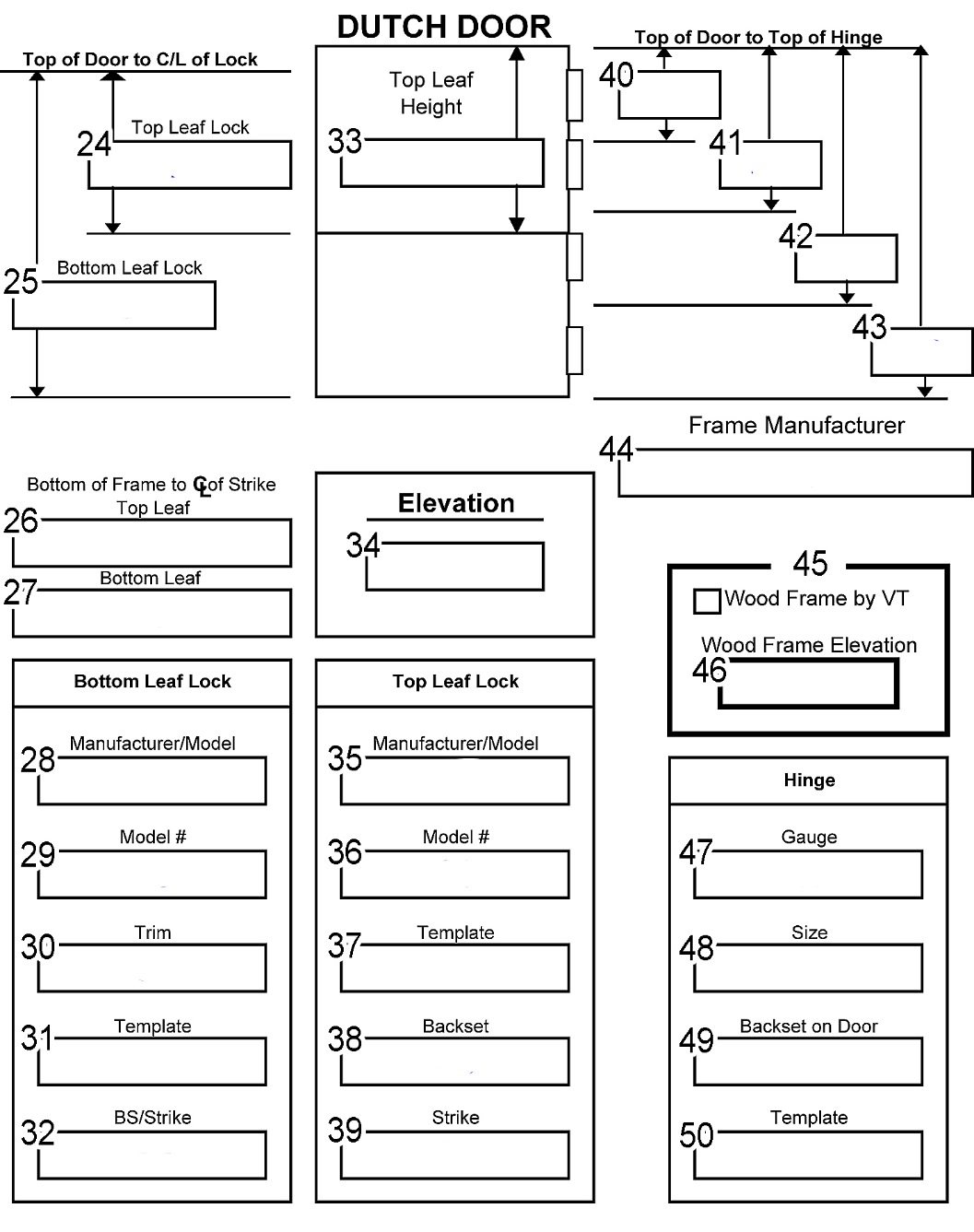 Stile Finish: (10) Unfinished   Finished   HPDL    Painted    PrimedFrame Opening Size: (11) 	Prefit Door Size: (12) 		Flushbolt(s) Template: (13)  Top   Bottom   Set      	Flushbolt(s) Number: (14) 		Inner rails: Top: (15) 5” or  Bottom:  5” or    Lockblocks (16)  Yes Qty:	Other hardware/remarks? (17)  			 Standard shelf width is frame opening minus 6”, advise if different. 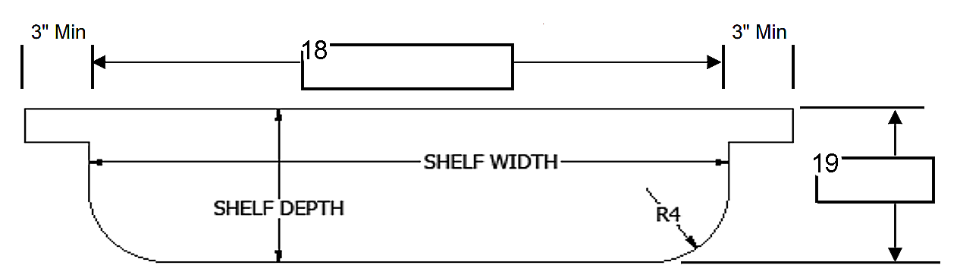 (20) No shelf  Shelf stop face  Shelf hinge face  Shelf centered both facesDoor #’s (21):Swing: (22)Quantity of doors on this page: (23)Quantity of doors on this page: (23)